Тавровская средняя общеобразовательная школа им. А.Г. АчкасоваБелгородского района Белгородской областиМуниципальное общеобразовательное учреждениеПРИКАЗ19.05.2020  г. 										 №211О внесении изменений в нормативный документ образовательного учрежденияНа основании письма Управления образования администрации Белгородского образования № 9-09/14/2555 от 18.05.2020 г. «О завершении учебного года» ПРИКАЗЫВАЮ:На период ограничительных мер по предупреждению распространения коронавируской инфекции и реализации образовательных программ Внести следующие изменения в ПОЛОЖЕНИЕ о формах, периодичности, порядке проведения текущего контроля успеваемости и промежуточной аттестации обучающихся 5-11 классов муниципального общеобразовательного учреждения «Тавровская средняя общеобразовательная школа  им. А.Г. Ачкасова Белгородского района Белгородской области»:пункты 1.7, 1.8 читать в следующей редакции:1.7.Данный локальный акт распространяется на обучающихся ОУ в очной форме, получающих образование в форме семейного образования и самообразования, а также для обучающихся, получающих образование дистанционно.1.8.Промежуточная аттестация по предметам учебного плана проводится без аттестационных испытаний и с аттестационными испытаниями. Промежуточная аттестация без аттестационных испытаний проводится на основании отметок за учебные четверти (полугодия) и представляет собой отметку по предметам учебного плана за учебный год. Промежуточная аттестация без аттестационных испытаний проводится в 1-4, 5-8,10 классах. Промежуточная аттестация с аттестационными испытаниями проводится в 9-х и 11-х классах по предметам «Русский язык» и «Математика» с применением дистанционных образовательных технологий. Отметка за промежуточную аттестацию по русскому языку и математике выставляется в рамках 4 учебной четверти (2 полугодия). Отметка за  4 четверть (2 полугодие) определяется как среднее арифметическое отметок, полученных за данный учебный период. Итоговой отметкой для обучающихся  9 класса является годовая отметка по предмету, которая определяется как среднее арифметическое четвертных отметок за 9 класс. Итоговой отметкой для обучающихся  11 класса является среднее арифметическое полугодовых и годовых отметок обучающихся за каждый год обучения на уровне среднего общего образования.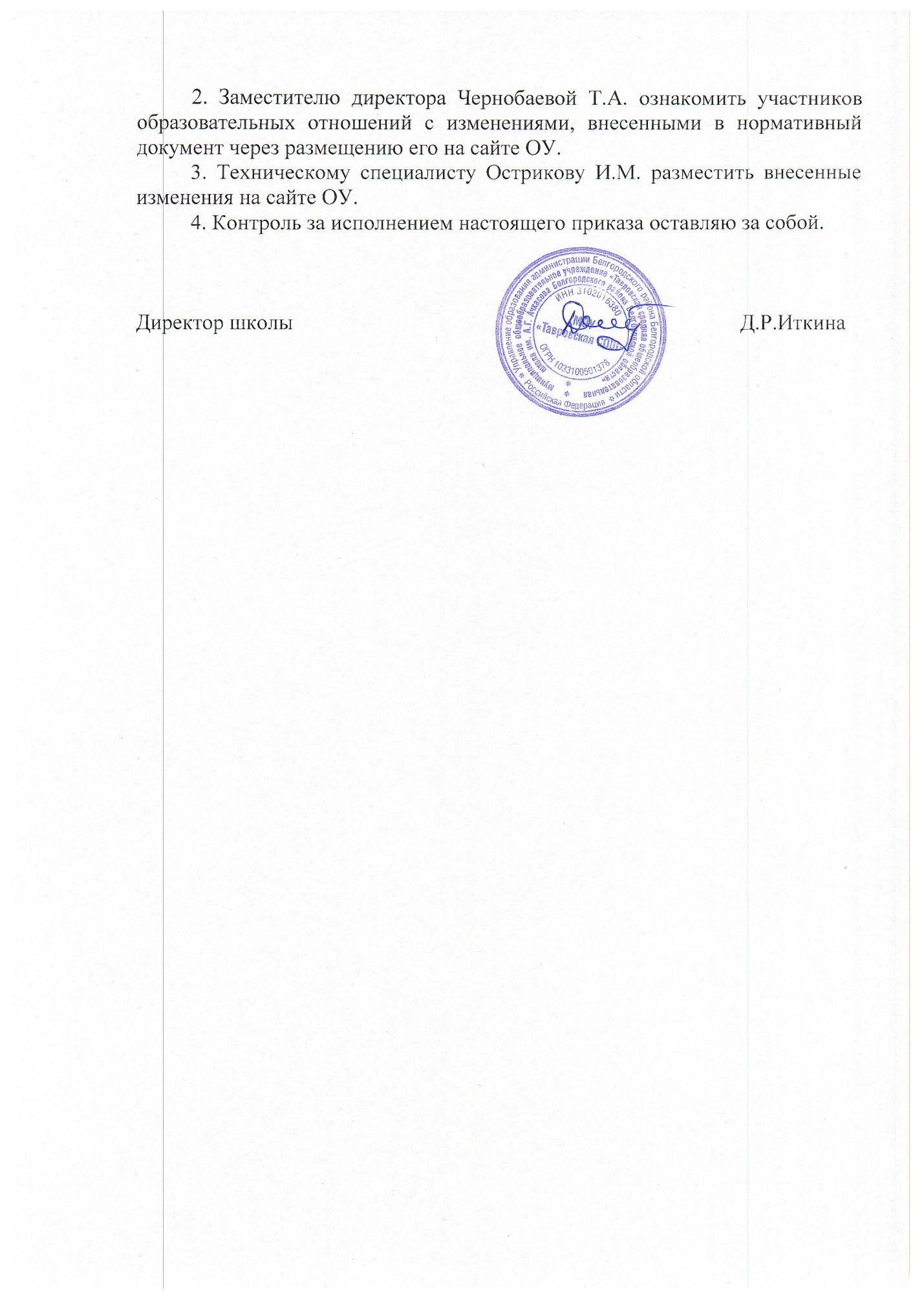 